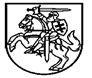 NACIONALINĖS ŠVIETIMO AGENTŪROS DIREKTORIUSĮSAKYMASDĖL NACIONALINĖS ŠVIETIMO AGENTŪROS DIREKTORIAUS 2023 M. SAUSIO 9 D. ĮSAKYMO NR. vK-8 „DĖL DALYKŲ KLASIFIKATORIAUS PATVIRTINIMO“ PAKEITIMONr. VilniusPakeičiu Nacionalinės švietimo agentūros direktoriaus 2023 m. sausio 9 d. įsakymu Nr. VK-8 „Dėl dalykų klasifikatoriaus patvirtinimo“ patvirtintą klasifikatorių ir papildau jį 48 punktu:Direktorė                                                                                                                Rūta Krasauskienė4805407Lotynų kalba ir  ir Antikos kultūra411–12Kalbinio ugdymo grupės vidurinio ugdymo programos „Lotynų kalba ir Antikos kultūra“ dalykas III–IV gimnazijos klasėse